Спировский муниципальный округ включился в реализацию федерального проекта «Лига Будущего» - это новый проект Федерального агентства по делам молодёжи (Росмолодёжь), призванный собрать и воплотить лучшие идеи и проекты молодого поколения россиян, проект по сбору лучших молодёжных идей, где каждый может стать соавтором перемен и вместе с бизнес-сообществом и общественными деятелями внести новые конструктивные изменения в развитие России. За две недели апреля креативные сессии состоялись в трех Спировских школах. По итогам сессий от Спировского муниципального округа подано 13 проектов на федеральный сайт «Лига будущего». Предложенные подростками идеи будут рассмотрены на предмет возможного использования для развития территории.Мероприятие направлено на поддержку общественных инициатив, патриотическое воспитание молодежи.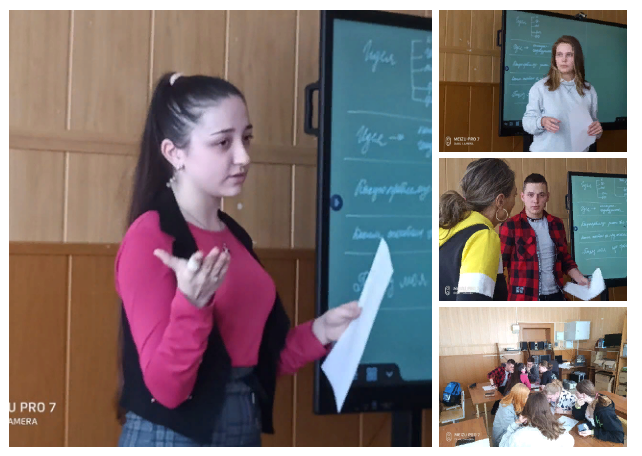 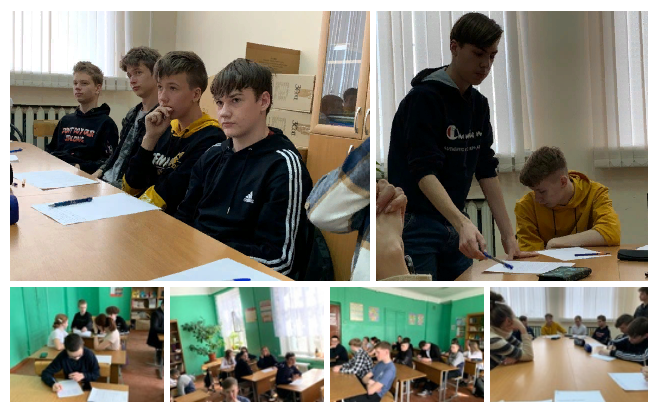 